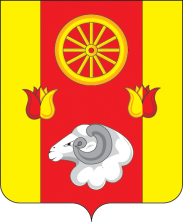    РОССИЙСКАЯ ФЕДЕРАЦИЯ
РОСТОВСКАЯ ОБЛАСТЬ РЕМОНТНЕНСКИЙ РАЙОНМУНИЦИПАЛЬНОЕ ОБРАЗОВАНИЕ«ПЕРВОМАЙСКОЕ СЕЛЬСКОЕ ПОСЕЛЕНИЕ»АДМИНИСТРАЦИЯ ПЕРВОМАЙСКОГО СЕЛЬСКОГО ПОСЕЛЕНИЯ   ПОСТАНОВЛЕНИЕ Об утверждении плана реализациимуниципальной программы Первомайского сельского поселения «Обеспечение качественными жилищно-коммунальными услугами населения Первомайского сельского поселения» на 2024 годВ соответствии с постановлением Администрации Первомайского сельского поселения от 05.03.2018 № 29 «Об утверждении Порядка разработки, реализации и оценки эффективности муниципальных программ Первомайского сельского поселения», решением Собрания депутатов Первомайского сельского поселения от 27.12.2023 № 100 «О бюджете Первомайского сельского поселения Ремонтненского района на 2024 год и на плановый период 2025 и 2026 годов»ПОСТАНОВЛЯЮ:            1. Утвердить план реализации муниципальной программы Первомайского сельского поселения «Обеспечение качественными жилищно-коммунальными услугами населения Первомайского сельского поселения» на 2024 год (далее – план реализации) согласно приложению, к настоящему постановлению.2. Ответственным специалистам Администрации Первомайского сельского поселения. обеспечить исполнение плана реализации, указанного в пункте 1 настоящего постановления.3. Настоящее постановление вступает в силу со дня его подписания.4. Контроль за исполнением настоящего постановления оставляю за собой.Глава АдминистрацииПервомайского сельского поселения                                                                   В.И. КоскинПостановление вносит сектор экономики и финансов Администрации Первомайского сельского поселения  Приложениек постановлению Администрации Первомайского сельского поселенияот 10.01.2024 № 3План реализации муниципальной программы Первомайского сельского поселения«Обеспечение качественными жилищно-коммунальными услугами населения Первомайского сельского поселения»на 2024 год10.01.2024                        № 3                     с. Первомайское№ п/пНомер и наименованиеОтветственный 
 исполнитель, соисполнитель, участник  (должность/ФИО)Ожидаемый результат (краткое описание)Плановый срок реализацииОбъем расходов, тыс. руб.Объем расходов, тыс. руб.Объем расходов, тыс. руб.Объем расходов, тыс. руб.Объем расходов, тыс. руб.№ п/пНомер и наименованиеОтветственный 
 исполнитель, соисполнитель, участник  (должность/ФИО)Ожидаемый результат (краткое описание)Плановый срок реализациивсегоОбластной бюджетФедеральный бюджетМестный бюджетВнебюджетные источники122346789101Подпрограмма I  «Мероприятия в области коммунального хозяйства»Весь период0,00,00,00,00,01.1Основное        мероприятие 1.1:Разработка  проектно-сметной документации на капитальный ремонт скважин Администрация Первомайского сельского поселения Ремонтненского района Ростовской областиГлавный специалист Коржова А.А.Снижение уровня износа объектов коммунальной инфраструктуры;повышение качества и надежности коммунальных услугВесь период0,00,00,00,00,01.2Основное        мероприятие 1.2:Проведение текущего ремонта буровой на воду скважиныАдминистрация Первомайского сельского поселения Ремонтненского района Ростовской областиГлавный специалист Коржова А.А.Снижение уровня износа объектов коммунальной инфраструктуры;снижение экологической нагрузки, улучшение санитарной обстановкиВесь период0,00,00,00,00,01.3Основное        мероприятие 1.3:Установка водонапорных башенАдминистрация Первомайского сельского поселения Ремонтненского района Ростовской областиГлавный специалист Коржова А.А..Повышение качества и надежности коммунальных услуг.Весь период0,00,00,00,00,01.4.Основное        мероприятие 1.4:Ограждение объектов ВКХАдминистрация Первомайского сельского поселения Ремонтненского района Ростовской областиГлавный специалист Коржова А.А..Повышение качества и надежности коммунальных услуг.Весь период0,00,00,00,00,02Подпрограмма 2 . «Благоустройство»Весь период610,10,00,0610,10,02.1.Основное        мероприятие 2.1:уличное освещениеАдминистрация Первомайского сельского поселения Ремонтненского района Ростовской областиГлавный специалист Коржова А.А..надлежащее   содержание территорий поселения, объектов благоустройства и уличного освещения в поселенииВесь период490,00,00,0490,00,02.2Основное        мероприятие 2.2:озеленениеАдминистрация Первомайского сельского поселения Ремонтненского района Ростовской областиГлавный специалист Коржова А.А..надлежащее содержание территорий поселения и озелененияВесь период9,00,00,09,00,02.3Основное        мероприятие 2.3:содержание мест захороненияАдминистрация Первомайского сельского поселения Ремонтненского района Ростовской областиГлавный специалист Коржова А.А..надлежащее содержание кладбищ Весь период6,00,00,06,00,02.4Основное        мероприятие 2.4:прочее благоустройствоАдминистрация Первомайского сельского поселения Ремонтненского района Ростовской областиГлавный специалист Коржова А.А..надлежащее   содержание территорий поселения, объектов благоустройства Весь период105,10,00,0105,10,02.5Основное        мероприятие 2.5:мероприятия по утилизации ТБО Администрация Первомайского сельского поселения Ремонтненского района Ростовской областиГлавный специалист Коржова А.А..надлежащее   содержание территорий свалок поселенияВесь период0,00,00,00,00,03Подпрограмма 3 «Межевание земельных участков»3.1Основное        мероприятие 3.1:межевание земельных участковАдминистрация Первомайского сельского поселения Ремонтненского района Ростовской областиГлавный специалист Коржова А.А..надлежащее   содержание территории поселения, земельных участковВесь период6,00,00,06,00,0Итого по муниципальной программе616,10,00,0616,10,0